ANEXO I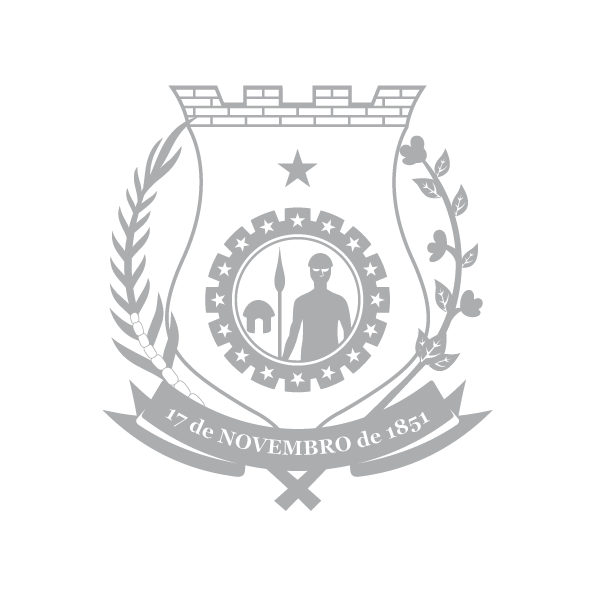 FORMULÁRIO DE INSCRIÇÃO E PROPOSTA DE PLANO DE TRABALHOFORMULÁRIO DE INSCRIÇÃO1.      Nome do(a) agente cultural:________________________________________2.      Nome do Projeto: ________________________________________________OBS: Os dados gerais do agente cultural (RG, CPF, endereço, etc.) serão extraídos do perfil no Mapa Cultural.3.   Em qual tipo de inscrição o(a) agente cultural se enquadra?(	) Pessoa física(	) Microempreendedor Individual (MEI)(	) Coletivo/Grupo sem CNPJ representado por pessoa física.(	) Pessoa Jurídica sem fins lucrativos(	) pessoa Jurídica com fins lucrativos 4. Categoria da inscrição:(   ) QUADRILHAS JUNINAS FEDERADAS;(   ) QUADRILHAS JUNINAS TRADICIONAIS;(   ) MOSTRAS, EVENTOS E FESTIVAIS JUNINOS;(   ) DANÇAS POPULARES E CONTEMPORÂNEAS;(   ) TEATRO;(   ) AÇÕES CULTURAIS DE LITERATURA POPULAR;(   ) PUBLICAÇÃO DE OBRAS LITERÁRIAS.5. O proponente é pertencente a alguma organização social ou comunidade tradicional?(   ) Sim               (    ) Não5.1. Se sim, qual? _______________________________________________ 6. O agente cultural vai concorrer às cotas?(   ) Sim               (    ) Não6.1. Se sim, quais? (   ) Pessoas negras (pretas e pardas)(    ) Pessoas indígenas(    ) Comunidade LGBTQIAP+OBS: Anexar Declaração étnico-racial, conforme modelo do Edital.PROPOSTA DE PLANO DE TRABALHO1. Descrição do projeto(Na descrição, você deve apresentar informações gerais sobre o seu projeto. Algumas perguntas orientadoras: O que você realizará com o projeto? Porque ele é importante para a sociedade? Como a ideia do projeto surgiu? Conte sobre o contexto de realização.)2. Objetivos do projeto(Neste campo, você deve propor objetivos para o seu projeto, ou seja, deve informar o que você pretende alcançar com a realização do projeto. Identifique entre 3 e 5 objetivos).- Objetivo Geral 1:- Objetivos específicos (no mínimo 3):3.  Metas(Neste espaço, é necessário detalhar os objetivos em pequenos resultados que sejam quantificáveis. Por exemplo: Realização de 02 oficinas de artes circenses; Confecção de 80 figurinos; 120 pessoas idosas beneficiadas.)- Metas (no mínimo 3):4. Perfil do público a ser atingido pelo projeto(Preencha aqui informações sobre as pessoas que serão beneficiadas ou participarão do seu projeto. Perguntas orientadoras: Quem vai ser o público do seu projeto? Essas pessoas são crianças, adultas e/ou idosas? Elas fazem parte de alguma comunidade? Qual a escolaridade delas? Elas moram em qual local, bairro e/ou região? No caso de públicos digitais, qual o perfil das pessoas a que seu projeto se direciona?)5. Medidas de acessibilidade empregadas no projeto(Marque quais medidas de acessibilidade serão implementadas ou estarão disponíveis para a participação de Pessoas com deficiência - PCD´s, tais como, intérprete de libras, audiodescrição, entre outras medidas de acessibilidade a pessoas com deficiência, idosos e mobilidade reduzida) Acessibilidade arquitetônica: (  ) rotas acessíveis, com espaço de manobra para cadeira de rodas; (  ) piso tátil; (  ) rampas; (  ) elevadores adequados para pessoas com deficiência; (  ) corrimãos e guarda-corpos; (  ) banheiros femininos e masculinos adaptados para pessoas com deficiência; (  ) vagas de estacionamento para pessoas com deficiência; (  ) assentos para pessoas obesas; (  ) iluminação adequada; ( ) Outra ___________________Acessibilidade comunicacional:  (  ) a Língua Brasileira de Sinais - Libras; (  ) o sistema Braille; (  ) o sistema de sinalização ou comunicação tátil; (  ) a audiodescrição; (  ) as legendas;  (  ) a linguagem simples; (  ) textos adaptados para leitores de tela; e (  ) Outra ______________________________Acessibilidade atitudinal:  (  ) capacitação de equipes atuantes nos projetos culturais; ( ) contratação de profissionais com deficiência e profissionais especializados em acessibilidade cultural; (  ) formação e sensibilização de agentes culturais, público e todos os envolvidos na cadeia produtiva cultural; e (  ) outras medidas que visem a eliminação de atitudes capacitistas.  5.1. Valor destinado à acessibilidade (conforme Edital, deve ser de pelo menos 10% do valor total do projeto. Se o valor for inferior, inserir aqui a justificativa, conforme previsto no Edital).5.2. Descreva as ações de acessibilidade adotadas pelo projeto6. Local onde o projeto será executadoInforme os espaços culturais e outros ambientes onde a sua proposta será realizada. É importante informar também os municípios e Estados onde ela será realizada.7. Previsão do período de execução do projetoData de início:Data final:8. Equipe Informe quais são os profissionais que atuarão no projeto, conforme quadro a seguir:9. Cronograma de ExecuçãoDescreva os passos a serem seguidos para execução do projeto.10. Estratégia de divulgaçãoApresente os  meios que serão utilizados para divulgar o projeto. ex.: impulsionamento em redes sociais. 11. ContrapartidaNeste campo, descreva a contrapartida a ser realizada;12. O Projeto possui recursos financeiros de outras fontes? Se sim, quais?(Informe se o projeto prevê apoios financeiro tais como cobrança de ingressos, patrocínio e/ou outras fontes de financiamento. Caso positivo, informe a previsão de valores e onde serão empregados no projeto.)(  ) Não, o projeto não possui outras fontes de recursos financeiros(  ) Apoio financeiro municipal(  ) Apoio financeiro estadual(  ) Recursos de Lei de Incentivo Municipal(  ) Recursos de Lei de Incentivo Estadual(  ) Recursos de Lei de Incentivo Federal(  ) Patrocínio privado direto(  ) Patrocínio de instituição internacional(  ) Doações de Pessoas Físicas(  ) Doações de Empresas(  ) Cobrança de ingressos(  ) OutrosSe o projeto tem outras fontes de financiamento, detalhe quais são, o valor do financiamento e onde os recursos serão empregados no projeto. 12.1. O projeto prevê a venda de produtos/ingressos?(Detalhe onde os recursos arrecadados serão aplicados no projeto.)13. PLANILHA ORÇAMENTÁRIAPreencha a tabela informando todas as despesas indicando as metas às quais elas estão relacionadas.Deve haver a indicação do parâmetro de preço (Ex.: preço estabelecido no SALICNET, 3 orçamentos, etc)  utilizado como a referência específica do item de despesa.Nome do profissional/empresaFunção no projetoCPF/CNPJPessoa negra?Pessoa índigena?Pessoa com deficiência?Sim/NãoSim/NãoSim/NãoSim/NãoSim/NãoSim/NãoSim/NãoSim/NãoSim/NãoSim/NãoSim/NãoSim/NãoAtividade GeralEtapaDescriçãoInícioFim-Descrição do itemJustificativa Unidade de medidaValor unitárioQuant.Valor totalReferência de preço